О результатах государственного санитарного надзораза торговыми объектами, объектами общественного питания, расположенными на территории Мостовского района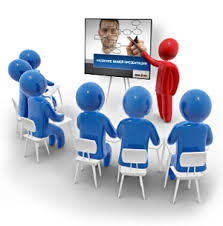 Специалистами государственного учреждения «Мостовский районный центр гигиены и эпидемиологии» регулярно контролируется работа торговых объектов и объектов общественного питания. Ведь качеству реализации пищевой продукции, а также соблюдению требований санитарно-эпидемиологического законодательства должно уделяться особое внимание.За январь-декабрь 2023 года надзорными мероприятиями охвачено 102 объекта торговли и общественного питания, нарушения санитарно-эпидемиологического законодательства были выявлены на 96 объектах.Основными (типичными) нарушениями стали следующие:-отсутствие (недостаточное проведение) производственного контроля–17,3%;- несоблюдение условий хранения товаров (в т.ч. нарушения температурного режима хранения пищевой продукции) – 13,1%;- реализация продукции с истекшим сроком годности – 6,15%;-реализация продукции без маркировки, наносимой в соответствии с требованиями ТНПА – 2,09%;- неудовлетворительное санитарное состояние торгового, технологического, холодильного оборудования – 1,52%;- неудовлетворительное санитарное состояние помещений – 1,33%;- реализация продукции с признаками порчи – 1,14%;- реализация продукции без документов, удостоверяющих ее качество и безопасность – 0,57;- другие нарушения – 56,8%.За истекший период 2023 года по результатам надзорных мероприятий вынесено 42 предписания об изъятии из обращения пищевой продукции, не соответствующей требованиям законодательства в области обеспечения санитарно-эпидемиологического благополучия, общим весом – 222,549 кг.Субъектам торговли и общественного питания выдано 40 рекомендаций и 18 предписаний об устранении выявленных нарушений. Составлено 17 протоколов об административном правонарушении за несоблюдение требований санитарно-эпидемиологического законодательства.За неудовлетворительное санитарное состояние торгового, технологического, холодильного оборудования вынесено 8 предложений о приостановлении деятельности оборудования. Помимо вышеперечисленного,  за неудовлетворительное санитарное состояние помещений вынесено 7 предложений о приостановлении деятельности объекта.Таким образом, следует сделать вывод, что основной причиной выявленных нарушений, является сниженный контроль со стороны руководителей и администрации субъектов хозяйствования за соблюдением работниками объектов требований законодательства в области обеспечения санитарно-эпидемиологического благополучия.Помощник врача-гигиенистаПочебут О.И.